OFFICE OF THE VICE CHANCELLOR FOR STUDENT AFFAIRS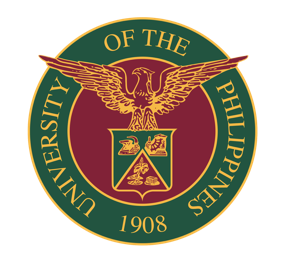 UNIVERSITY OF THE PHILIPPINES LOS BAÑOS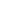 Room 2, 2/F Student Union Building, UP Los Baños, College, Laguna 4031 Philippines                                                      +63 49 536 2238 | ovcsa.uplb@up.edu.ph | www.uplb.edu.ph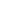 UPLB NATATANGING ISKOLAR NG BAYAN (UNIK) AWARDNOMINATION FORMLEADERSHIP RECORD (Organizational)LEADERSHIP (Activity)AWARDS/RECOGNITION RECORDSERVICE INVOLVEMENT RECORDPROMOTION OF CULTURE AND ARTS Personal Essay (not more than 500 words; in English or Filipino):NAME OF STUDENT:NAME OF STUDENT:STUDENT NUMBER:NAME OF STUDENT ORGANIZATION:NAME OF STUDENT ORGANIZATION:COLLEGECOLLEGECOURSEYEARCONTACT NUMBER:CONTACT NUMBER:EMAIL ADDRESS:GWA:GWA:I certify upon my honor that all information stated herein are true and correct to the best of my knowledge. I am aware that I will be disqualified from the Search if found guilty of misrepresentation of any information in relation to the Search.____________________________Nominee’s SignatureI certify upon my honor that all information stated herein are true and correct to the best of my knowledge. I am aware that I will be disqualified from the Search if found guilty of misrepresentation of any information in relation to the Search.____________________________Nominee’s SignatureI certify upon my honor that all information stated herein are true and correct to the best of my knowledge. I am aware that I will be disqualified from the Search if found guilty of misrepresentation of any information in relation to the Search.____________________________Nominee’s SignatureI certify upon my honor that all information stated herein are true and correct to the best of my knowledge. I am aware that I will be disqualified from the Search if found guilty of misrepresentation of any information in relation to the Search.____________________________Nominee’s SignatureI certify upon my honor that all information stated herein are true and correct to the best of my knowledge. I am aware that I will be disqualified from the Search if found guilty of misrepresentation of any information in relation to the Search.____________________________Nominee’s SignatureThis is to certify that the above-named student is of good moral character and has not been subjected to any disciplinary action. Furthermore, the GWA indicated in this form is true and correct based on the records of this office.____________________________College SecretaryThis is to certify that the above-named student is of good moral character and has not been subjected to any disciplinary action. Furthermore, the GWA indicated in this form is true and correct based on the records of this office.____________________________College SecretaryThis is to certify that the above-named student is of good moral character and has not been subjected to any disciplinary action. Furthermore, the GWA indicated in this form is true and correct based on the records of this office.____________________________College SecretaryThis is to certify that the above-named student is of good moral character and has not been subjected to any disciplinary action. Furthermore, the GWA indicated in this form is true and correct based on the records of this office.____________________________College SecretaryWe hereby endorse the nomination of the above student to the 2022 UPLB Natatanging Iskolar ng Bayan.			___________________________						____________________________				      Adviser									       AdviserWe hereby endorse the nomination of the above student to the 2022 UPLB Natatanging Iskolar ng Bayan.			___________________________						____________________________				      Adviser									       AdviserWe hereby endorse the nomination of the above student to the 2022 UPLB Natatanging Iskolar ng Bayan.			___________________________						____________________________				      Adviser									       AdviserWe hereby endorse the nomination of the above student to the 2022 UPLB Natatanging Iskolar ng Bayan.			___________________________						____________________________				      Adviser									       AdviserWe hereby endorse the nomination of the above student to the 2022 UPLB Natatanging Iskolar ng Bayan.			___________________________						____________________________				      Adviser									       AdviserWe hereby endorse the nomination of the above student to the 2022 UPLB Natatanging Iskolar ng Bayan.			___________________________						____________________________				      Adviser									       AdviserWe hereby endorse the nomination of the above student to the 2022 UPLB Natatanging Iskolar ng Bayan.			___________________________						____________________________				      Adviser									       AdviserWe hereby endorse the nomination of the above student to the 2022 UPLB Natatanging Iskolar ng Bayan.			___________________________						____________________________				      Adviser									       AdviserWe hereby endorse the nomination of the above student to the 2022 UPLB Natatanging Iskolar ng Bayan.			___________________________						____________________________				      Adviser									       AdviserRef. CodePosition HeldName of OrganizationInclusive Dates (recent on top of list)Level of Organization(please check)Level of Organization(please check)Level of Organization(please check)Level of Organization(please check)Level of Organization(please check)ScoreRef. CodePosition HeldName of OrganizationInclusive Dates (recent on top of list)UPLBCollegeUP System/ Provincial/ RegionalNat’lIntern’lScoreRef. CodePosition HeldName of ActivityMain OrganizerInclusive Dates (recent on top of list)Beneficiary(please check)Beneficiary(please check)Beneficiary(please check)Beneficiary(please check)Beneficiary(please check)ScoreRef. CodePosition HeldName of ActivityMain OrganizerInclusive Dates (recent on top of list)UPLBCollegeUP System/ Provincial/ RegionalNat’lIntern’lScoreRef. CodeRank/Place (if any)Award Received Award Giving BodyInclusive Dates (recent on top of list)Award LevelAward LevelAward LevelAward LevelAward LevelScoreRef. CodeRank/Place (if any)Award Received Award Giving BodyInclusive Dates (recent on top of list)UPLBCollegeUP System/ Provincial/ RegionalNat’lIntern’lScoreRef. CodePosition HeldName of ActivityMain OrganizerInclusive Dates (recent on top of list)Beneficiary(please check)Beneficiary(please check)Beneficiary(please check)Beneficiary(please check)Beneficiary(please check)ScoreRef. CodePosition HeldName of ActivityMain OrganizerInclusive Dates (recent on top of list)UPLBCollegeUP System/ Provincial/ RegionalNat’lIntern’lScoreRef. CodePosition HeldName of ActivityMain OrganizerInclusive Dates (recent on top of list)Beneficiary(please check)Beneficiary(please check)Beneficiary(please check)Beneficiary(please check)Beneficiary(please check)ScoreRef. CodePosition HeldName of ActivityMain OrganizerInclusive Dates (recent on top of list)UPLBCollegeUP System/ Provincial/ RegionalNat’lIntern’lScoreWhy do you deserve to be the 2022 UPLB Natatanging Iskolar ng Bayan?